1. Bazı şehirler bünyesinde uluslararası resmi kurumları barındırarak (NATO, AB gibi) son derece önemli merkezler olmuşlardır.Aşağıdaki Avrupa şehirlerinden hangisi buna en iyi örnektir?    A) Lizbon    B) Brüksel      C) Londra   D) Roma    E) Atina2. Biyolojik çeşitliliği tehdit eden insan kaynaklı birçok faktör vardır. Yapılan araştırmalara göre başta insan kaynaklı faktörlerin etkisi ile günümüzdeki tür kayıpların geçmişe göre bin ile 10 bin kat fazla olduğu ortaya çıkmıştır.Buna göre aşağıdakilerden hangisi biyolojik çeşitliliği tehdit eden insan kaynaklı faktörlerden biri değildir?A) Akarsuların sanayi atıkları ile kirletilmesiB) Orman arazilerine yerleşim alanlarının açılmasıC) Sanayileşme ile hava kirliliği, küresel ısınmanın artmasıD) Tarım alanlarında bilinçsiz ilaç ve suni gübre kullanımının yaygınlaşmasıE) Volkanik patlamalar sonucu orman yangınları çıkması3. Aşağıda haritada karasal biyomlardan bazıları taranarak verilmiştir.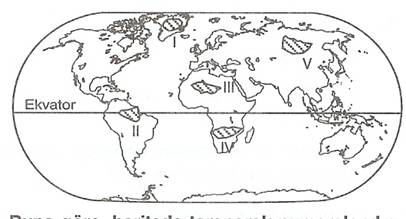 Buna göre, haritada taranarak numaralandırılan biyomların hangisinin ortaya çıkmasında nemli ve yağışlı iklim koşulları etkili olmuştur?A) I              B) II              C) III                  D) IV     E) V4. Bitki ve hayvan türlerinin belli kuşaklar üzerinde yoğunlaşmaları iklim özellikleri ile ilgilidir. Aşağıda verilen coğrafi bölgelerden hangisi bitki ve hayvan türleri bakımından zengindir?A) Orta Asya                          B) Güney Amerika’nın kuzeyiC) Güneydoğu Asya             D) Kuzey Asya                                         E) Kuzey Afrika5. Ekosistemdeki bitki ve hayvanlara zarar veren aşağıdaki olaylardan hangisi iklimle yakından ilgilidir?A)Tarımda makineleşme                B)GübrelemeC)Orman tahribi                               D)Kuraklık                     E)Asit yağmurları6. Denizler yeryüzünün %71’ini kaplamakta ve yeryüzünün en dinamik ve üretken ekosistemlerinden birini oluşturmaktadır. Denizlerdeki ekolojik sistemlerin zarar görmesi, çok sayıda canlı türünün yaşam alanlarının ve gezegendeki tüm yaşam sürecini besleyen sistemlerin yok olması anlamına gelmektedir. Aşağıdakilerden hangisi, bu kadar önemli olan deniz ekosistemine zarar veren bir durum değildir?A) Sanayi atıklarının denizlere bırakılmasıB) İç kuvvetlerle, kara ve deniz dağılışının değişmesiC) Evsel atıklarla denizlerin kirlenmesiD) Aşırı avlanmaE) Batan tankerlerle denize petrol yayılması 7. Küresel ısınma bu şekilde devam ederse önümüzdeki yıllarda sıcaklıklarda 2 C ile 4 C arasında değişen bir yükselme olacağı ileri sürülmektedir. Aşağıdakilerden hangisi küresel ısınmanın etkilerinden biri değildir?A) Bazı bölgelerde şiddetli yağışlar görülecektir.B) Bazı bölgelerde şiddetli kuraklık görülecektir.C) Deniz seviyesine yakın yerler sular altında kalacaktır.D) Canlılar göçe zorlanacaktır.E) Türkiye gibi orta kuşak ülkelerinde orman zenginliği artacaktır.8. Bir ürünün, üretim miktarının artmasında, aşağıdakilerden hangisi etkili değildir?A) Ürünün üretim maliyetinin azalması.B) Ürüne olan talebin artması.C) Ürünün kullanım alanının genişlemesi.D) Ürünün satışından elde edilen karın azalması.E) Ürünün başka bölgelere ulaştırılabilmesi.9. Aşağıdakilerden hangisi bir bölgede üretim, dağıtım ve tüketimi etkileyen beşeri faktörlerden biri değildir?A) Teknolojik gelişmeler             B) SermayeC) Bitki örtüsü                  D) Pazarlama       E) Gelir düzeyi11. Bazı hammaddelerin işlenmesinde bol miktarda suya ihtiyaç vardır. Bu nedenle kurulacak tesisler su kaynaklarına yakın yerlerde kurulur. Aşağıdaki seçeneklerde verilen tesislerin hangisinin kuruluşunda su kaynaklarına yakınlık önemli olmamıştır?A) Nükleer santraller                 B) Kağıt fabrikalarıC) Termik santraller      D) Demir-çelik   E) Gıda unlu tesisler12. Bir tarım ürününün anavatanı dışında da yetiştirilmeye başlanması, en çok aşağıdakilerden hangisini gösterir?A) Sulama koşullarının iyileştiğiniB) Ürüne olan talebin arttığınıC) Tarımda makineleşmeye geçildiğiniD) Tarım topraklarının sanayi tesislerine ayrıldığınıE) Ürünün ihracat değerinin düştüğünü13. Dünya nüfusu arttıkça veya yerleşmeler, aileler kalabalıklaştıkça temel ihtiyaçlar artmaktadır. Bu da tüketin artmasına neden olmaktadır. Nüfusun kalabalık olduğu yerler tüketimin fazla olduğu yerlerdir.Aşağıda verilen yerlerin hangisinde tüketim daha fazla gerçekleşmektedir?A)Ardahan     B)Sinop       C)Uşak    D)Adana         E)Bitlis14.  Üretilen bir mal ve hizmetin tüketiminde nüfus miktarı önemli rol oynamaktadır.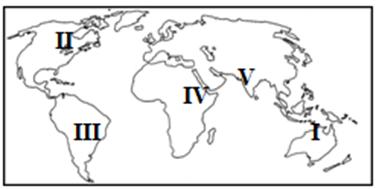 Buna göre, yukarıdaki haritada numaralandırılan yerlerin hangisinde nüfus miktarına bağlı olarak tüketim daha fazla olmaktadır?A) I           B) II             C) III            D) IV     E) V 15. Aşağıdaki ifadelerden hangisi yanlıştır?A)İnsan ihtiyaçlarının değişmesi üretim ve tüketim faaliyetlerini de etkiler.B)Üretim ve tüketim faaliyetleri ile nüfus yoğunluğu arasında paralellik vardır.C)Ekonomik faaliyetler gelir seviyesi ile ilişkili değildir.D)Teknolojik gelişmeler ekonomik unsurların gelişmelerine neden olur.E)Ekonomik faaliyetler  birbirleriyle etkileşim halindedir. 16. Hammaddenin bozulabilir olduğu yerlerde, tesisler hammaddeye yakın veya kolay ulaşılabilecek alanda kurulmaktadır.Aşağıda verilen tesislerin hangisi kurulurken yukarıdaki faktör göz önüne alınmıştır?A) Petrol rafinerisi          B) Otomobil fabrikasıC) Cam fabrikası             D) Konserve fabrikası                  E) İlaç sanayi17.I. Mal ve hizmetlerin kullanılmasıII. Mal ve hizmetlerin sağlanmasıIII. Mal ve hizmetlerin pazara ulaştırılmasıYukarıda verilen bilgileri karşılayan tanımlar hangi seçenekte sırasıyla doğru olarak verilmiştir?             I                               II                                            IIIA) Üretim                        Dağıtım                                 TüketimB) Dağıtım                      Tüketim                                  ÜretimC) Tüketim                      Üretim                                   DağıtımD) Üretim                        Tüketim                                 DağıtımE) Tüketim                      Dağıtım                                   Üretim18.   I. Moda                II. Liman          III. EğitimYukarıda şehirlere ait fonksiyonel özellikler verilmiştir. Bu fonksiyonlara örnek olabilecek şehirler aşağıdakilerden hangisidir?        I                                 II                            IIIA) Atina                            Essen                    New YorkB) Paris                           Hamburg              OxfordC) Rotterdam                 New york              ParisD) Tokyo                         Washington          OxfordE) Amsterdam               İstanbul                                 Tokyo19. Türkiye'de tarım alanlarından bir bölümünün traktörle işlenemeyecek durumda olması, tarımda makineleşmede istenilen düzeye ulaşılamayacak alanların halen var olduğunu kanıtlar.Buna göre, aşağıdaki yargılardan hangisi, bu görüşün içeriğini destekler niteliktedir?A) Tarım alanında hayvan gücüne duyulan gereksinimin tümüyle ortadan kalkmayacağıB) Traktör kullanımıyla ilgili bilgi eksikliğinin sürüp gideceğiC) Hayvan gübresine duyulan ihtiyacın süreceğiD) Traktör'den, toprak işleme dışındaki amaçlarla yararlanılabileceğiE) Hayvancılığın, ülke ekonomisinde katkısının artacağı20. Canlıların yeryüzünde dağılışını etkileyen faktörlerden hangisi diğerlerine göre daha az etkilidir?A) Dağların uzanış biçimiB) Yıllık sıcaklık ortalamasıC) Yağışın yıl içinde dağılışıD) Kara ve denizlerin dağılışıE) Çayır ve meraların sürülerek tarım alanına çevrilmesi21. Dünyada ilk şehir yerleşmeleri, akarsu vadileri ve verimli tarım alanları çevresinde kurulmuştur.Bu durum, ilk şehir yerleşmeleriyle ilgili aşağıdakilerden hangisini kanıtlar?A) Deniz ticaretinin geliştiğininB) Ekonominin tarıma dayalı olduğunuC) Sanayi faaliyetlerinin yaygın olduğunuD) Nüfusun eğitim düzeyinin yüksek olduğunuE) Yerleşme üzerinde ulaşım olanaklarının etkili olduğunu22. Sanayi inkılabıyla birlikte kentlerin sayısının ve nüfuslarının hızla artmasının başlıca nedeni aşağıdakilerden hangisidir?A) Doğum oranlarının artmasıB) Sanayileşen bölgelere yoğun göçlerin olmasıC) Sanayileşme ile birlikte yaşam standartlarının yükselmesiD) Sanayileşen bölgelerde ortalama yaşam süresinin uzun olmasıE) Beslenme koşullarının iyileşmesine bağlı olarak bebek ölümlerinin azalması a) Genel olarak …………………….. İklimlerin olduğu bölgelerde bitki ve hayvan türleri daha fazladır.b) Ölü hayvan ve bitkileri ayrıştırarak minerallere ve humusa dönüştüren  canlılara ………..….adı verilir.c) Benzer bitki ve hayvan topluluklarını barındıran bölgelere …………………….. adı verilir.d) Dünyadaki tüm  canlılar yaşamlarını sürdürebilmeleri ………………… ‘e bağlıdır.e) Dünyadaki ilk yerleşmeler …………………….. gibi yerlerde kurulmuştur. Sanayi üçüncül ekonomik faaliyetlere girer. (  )
Türkiye’de yer şekillerinin engebeli olması biyo çeşitliliği etkilememiştir.(    )
Afrika, G. Amerika ve G. Doğu Asya ülkelerinde bebek ölüm hızı yüksektir. (  )
Çöl, tundra ve kutup bölgeleri bitki ve hayvan çeşitliliği açısından zayıf sahalardır. (  )
Orman yangınlarının arttığı dönemlerde havadaki karbon oranı artar.(  )Nüfus artış hızının bir ülke üzerindeki olumlu ve olumsuz sonuçlarına örnek veriniz. Olumsuz sonuçları : a) ….b)….c) ….d)….Olumlu sonuçları : a) .b)….c) ….d)….